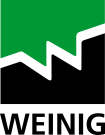 Тематические дни WEINIG DIMTER в Иллертиссене / 15 и 16 июня 2016 г.Мы сердечно приглашаем Вас на наши тематические дни «Обработка массивной древесины на полосе обгона». Будьте с нами в эти дни. Мы покажем Вам на заводе WEINIG DIMTER в Иллертиссене все по теме продольного раскроя, сканирования, оптимизации, распиловки и склеивания.Получите множество идей для оптимизации Ваших рабочих процессов, повышения производительности Вашего производства и предоставления еще более высокого качества Вашим клиентам. Используйте эту уникальную возможность! Вы встретитесь со специалистами WEINIG, Raimann, Luxscan, WEINIG DIMTER, производителями клеев и пользователями, получите ориентированные на практику доклады по теме раскроя и вживую увидите работу новейшего оборудования:Основные моментыНОВИНКА — пресс для склеивания ProfiPress T Next GenerationБудьте первыми, кто увидит работу пресса ProfiPress T Next Generation. Он обеспечивает более высокую производительность, чрезвычайно удобен в эксплуатации и может комплектоваться согласно индивидуальным потребностям клиентов. НОВИНКА — новая высокопроизводительная торцовочная линия Только во время этих тематических дней Вы сможете увидеть данную торцовочную линию на примере проекта для конкретного клиента.Конфигурация линии: сканер модели ComibScan+C600 и три проходных пильных станка OptiCut 450 FJ+.Кроме того, мы покажем Вам демонстрационные станки для продольного раскроя, сканирования, оптимизации, распиловки и склеивания.Баварский ужинСоедините полезное с приятным. Побалуйте себя традиционными деликатесами в конце дня на баварском вечере. Вы найдете подробное приглашение с формой для регистрации в приложении. Мы будем рады увидеть Вас!Ваша команда WEINIG DIMTER